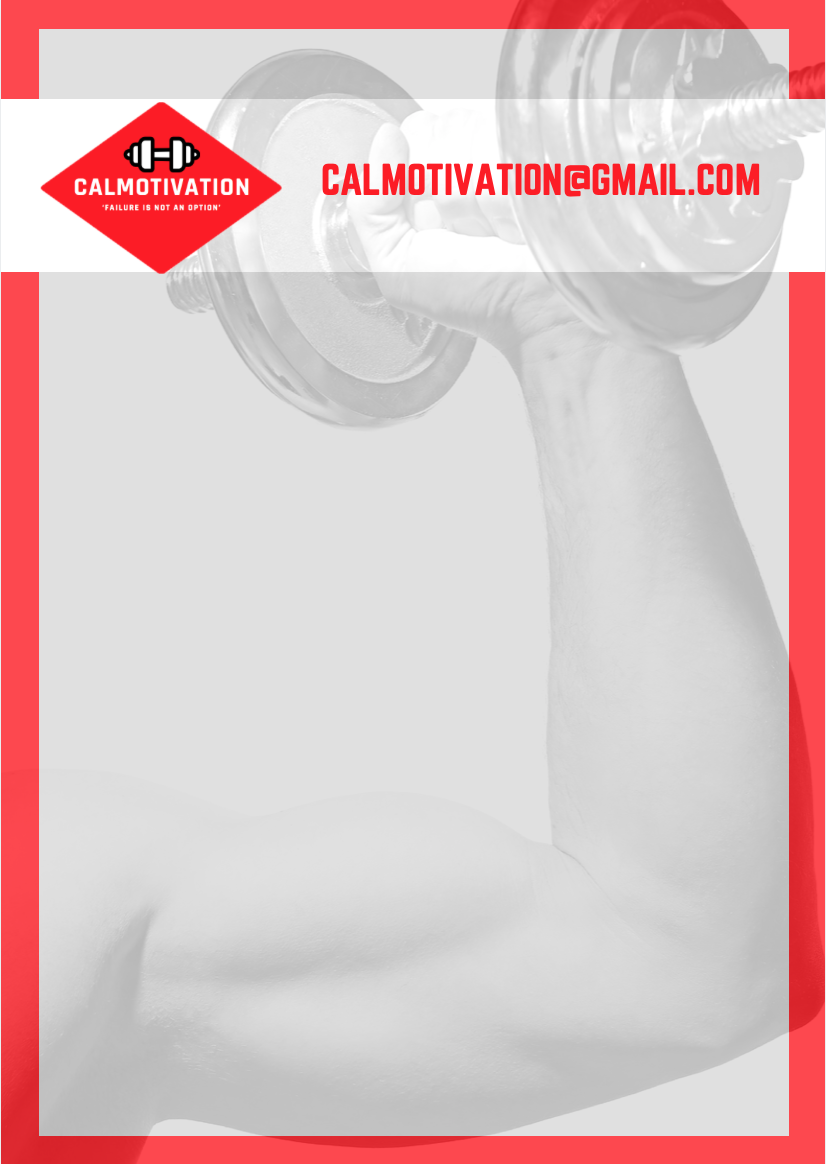 PrivacyBovenstaande antwoorden zullen met niemand gedeeld worden. Bij eventuele vragen of onduidelijkheden wordt contact met u opgenomen.Mag Calmotivation u per WhatsApp contacteren bij eventuele vragen of onduidelijkheden?Ja/nee NaamLeeftijdE-mailadres + telefoonnummerStraatnaam + huisnummerPostcode + woonplaatsGewenste locatie training:Indien buiten Linschoten, hoeveel km?Aangeschaft pakket:Huidig gewicht + lengte:Streefgewicht: Wat is uw doel aankomende periode?Waarom is dit doel nog niet bereikt?Wat verwacht u van mij? Waarom heeft u voor een personal trainer gekozen?Wanneer heeft u voor het laatst aan lichamelijke beweging gedaan?Zo niet, waarom bent u nooit begonnen?Wat doet u aan lichamelijke training?Hoe vaak traint u per week?Wat voor werk verricht u? Is dit zittend of actief werk? Schaal 1 tot 10Is uw werk stressvol? Op een schaal van 1 tot 10Zijn er naast het werk eventueel andere stressfactoren in uw leven?Heeft u hobby’s? Zo ja, welke?Hoeveel tijd besteed u aan uw hobby’s?Hoeveel slaapt u?Is dit naar uw mening genoeg? Wordt u actief wakker of moe?Hoevaak wilt u trainen?Welke dagen hebben uw voorkeur?Wilt u altijd op dezelfde locatie trainen?Heeft u weleens uw voeding aangepast om een lichamelijk doel te bereiken?Bent u bereid uw voeding aan te passen?Heeft u op dit moment last van een blessure?Heeft u in het verleden last gehad van een blessure? Zo ja, was dit langdurig?Bent u ooit geopereerd? Zo ja, waaraan?Heeft u last van een hoge bloeddruk?Heeft u last van Astma/Bronchitis?Heeft u hartproblemen?Heeft u andere gezondheidsproblemen die belangrijk zijn om te weten?Gebruikt u medicijnen? Zo ja, waarvoor?Heeft u ooit een epileptische aanval gehad? Zo ja, hoe recent?Heeft u ooit een negatief sportadvies gehad van een arts? Zo ja, waarom?